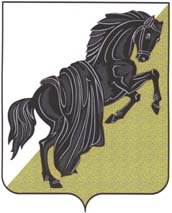 Собрание депутатовКаслинского муниципального районаПЯТОГО СОЗЫВАЧелябинской областиР Е Ш Е Н И Е от «02» апреля 2020 года №455                                                                г.КаслиОб утверждении Положения о Благодарственном письме Собрания депутатовКаслинского муниципального района(с изменениями от «30» августа 2022 года № 273)В соответствии с Уставом Каслинского муниципального района,Собрание депутатов Каслинского муниципального района РЕШАЕТ:1. Утвердить прилагаемое Положение о Благодарственном письме Собрания депутатов Каслинского муниципального района.2. Направить главе Каслинского муниципального района для подписания Положение о Благодарственном письме Собрания депутатов Каслинского муниципального района. утвержденное пунктом 1 настоящего решения.3. Опубликовать настоящее решение в периодическом сборнике «Официальный вестник КМР» и разместить на официальных сайтах Собрания депутатов и администрации Каслинского муниципального района в сети «Интернет».4. Настоящее решение вступает в силу со дня его официального опубликования.5. С момента вступления в силу настоящего решения признать утратившими силу решение Собрания депутатов Каслинского муниципального района от 25.10.2010 №71 «Об утверждении Положения о Благодарственном письме Собрания депутатов Каслинского муниципального района».6. Включить настоящее решение в регистр муниципальных нормативных правовых актов Каслинского муниципального района.7. Контроль за исполнением настоящего решения возложить на Председателя Собрания депутатов Каслинского муниципального района Лобашову Л.А..Председатель Собрания депутатов	Каслинского муниципального района						     Л.А.ЛобашоваУТВЕРЖДЕНОрешением Собрания депутатовКаслинского муниципального районаот «02» апреля 2020г. №455ПОЛОЖЕНИЕо Благодарственном письме Собрания депутатов Каслинского муниципального района1. Благодарственное письмо Собрания депутатов Каслинского муниципального района (далее – Благодарственное письмо) является формой поощрения за значительный вклад в развитие муниципальной правовой базы Каслинского муниципального района, за заслуги в становлении местного самоуправления, в производстве, культуре и искусстве, спорте, просвещении и иных сферах деятельности в Каслинском муниципальном районе.2. Благодарственным письмом могут награждаться:1) граждане Российской Федерации, постоянно проживающие на территории Каслинского муниципального района;2) граждане других муниципальных образований Российской Федерации за особые заслуги перед Каслинским муниципальным районом;3) организации независимо от форм собственности и ведомственной принадлежности при условии значительного вклада в развитие Каслинского муниципального района;4) работники предприятий, организаций (далее по тексту – организации), расположенных на территории Каслинского муниципального района за высокие профессиональные достижения, в связи с юбилеями, профессиональными праздниками, имеющие стаж работы не менее 3 лет, а также в связи с выходом на пенсию;5) общественные объединения – за активное участие в социально-экономической и политической жизни Каслинского муниципального района.3. С ходатайством о представлении к награждению Благодарственным письмом в Собрание депутатов Каслинского муниципального района (далее – Собрание депутатов) могут обращаться:1) органы местного самоуправления муниципальных образований Каслинского муниципального района по согласованию с депутатом Собрания депутатов;2) депутаты Собрания депутатов;3) инициативные группы граждан Каслинского муниципального района по согласованию с депутатом Собрания депутатов Каслинского муниципального района.4) федеральные органы государственной власти, государственные органы Челябинской области, юридические лица предприятий (организаций), расположенных на территории Каслинского муниципального района обращаются в Собрание депутатов по согласованию с председателем Собрания депутатов Каслинского муниципального района;4. Ходатайство о награждении Благодарственным письмом вносится в Собрание депутатов на имя председателя Собрания депутатов не позднее, чем за 15 дней до дня награждения.5. К ходатайству о представлении к награждению Благодарственным письмом прилагаются следующие документы:1) представление к награждению Благодарственным письмом (приложение №1 к Положению);2) копия паспорта гражданина Российской Федерации (первая, вторая страница и страница с регистрацией по месту жительства);3) характеристика кандидата, представляемого к награждению Благодарственным письмом, с подтверждением его личного вклада в развитие законотворческой деятельности, заслуг в становлении местного самоуправления в Каслинском муниципальном районе, в общественно-политической и социально-экономической сферах Каслинского муниципального района и иных значимых заслуг;4) письменное согласие субъекта персональных данных на обработку своих персональных данных (приложение №2 к Положению)6. В случае нарушения срока подачи документов и предоставления неполного перечня необходимых документов ходатайство о награждении Благодарственным письмом отклоняется председателем Собрания депутатов.7. Материалы о представлении к награждению Благодарственным письмом председателем Собрания депутатов направляются в аппарат Собрания депутатов для проверки оформления документов.Решение о награждении или об отклонении ходатайства о награждении Благодарственным письмом принимается Председателем Собрания депутатов. Награждение Благодарственным письмом оформляется распоряжением Председателя Собрания депутатов.   8. Вручение Благодарственного письма осуществляется в торжественной обстановке председателем, заместителем председателя, депутатами Собрания депутатов.9. Граждане, награжденные Благодарственным письмом, могут представляться к награждению повторно не ранее чем через три года после предыдущего награждения Благодарственным письмом Собрания депутатов.10. Решение Собрания депутатов Каслинского муниципального района о награждении Благодарственным письмом подлежит опубликованию в газете «Красное знамя» и размещается на официальном сайте Собрания депутатов.11. Копии документов, содержащие сведения о персональных данных граждан, представленных к награждению Благодарственным письмом, подлежат уничтожению в установленном порядке.ГлаваКаслинского муниципального района 					                  И.В.Колышев«___» __________2020 г.Приложение №1Представлениек награждению Благодарственным письмомСобрания депутатов Каслинского муниципального районаФамилия имя, отчество______________________________________________________________________________________________________________________________________Должность, место работы____________________________________________________ ________________________________________________________________________________Число, месяц, год рождения__________________________________________________Место рождения____________________________________________________________ ________________________________________________________________________________Домашний адрес с индексом_________________________________________________________________________________________________________________________________Серия и номер паспорта_____________________________________________________когда и кем выдан________________________________________________________________________________________________________________________________________________Общий стаж работы___________Стаж работы в отрасли__________________________Стаж работы в данном коллективе________В данной профессии_________________________ Образование, специальность_________________________________________________9. Государственные награды_______________________________________________________________________________________________________________________________________ Ученая степень____________________________________________________________Приложение №2Письменное согласие субъекта персональных данных на обработку своих персональных данныхЯ, (фамилия) ____________________________________________________________________(имя) ___________________________________________________________________________(отчество) _______________________________________________________________________Дата рождения (число) ________ (месяц) ________________ (год) _______________________Паспорт серия ______ номер _____________ когда ____________________________________кем выдан ______________________________________________________________________Место регистрации	Индекс ___________ Область ________________________________________________	Район ____________________________________________________________________	Город ____________________________________________________________________	Населенный пункт _________________________________________________________	Улица ____________________________________________________________________	Дом ___________ Корпус _________ Квартира _________________________________Гражданство _______________ Резидент __________ Не резидент _______________________Идентификационный номер налогоплательщика (ИНН) _______________________________Страховое пенсионное свидетельство _______________________________________________даю свое согласие Собранию депутатов Каслинского муниципального района (ИНН 7409006974 КПП 745901001, 456830 Челябинская область, г. Касли, ул. Ленина, 55, каб.46), на обработку персональных данных, указанных в настоящем письменном согласии, в порядке и на условиях, определенных Федеральным законом от 27.07.2006 №152-ФЗ «О персональных данных». Целью обработки моих персональных данных, а также сведений, указанных в настоящем письменном согласии, является исполнение ст.207-232 главы 23 части 2 Налогового Кодекса Российской Федерации и Федерального закона от 01.04.1996 №27-ФЗ «Об индивидуальном (персонифицированном) учете в системе обязательного пенсионного страхования». Обработка персональных данных осуществляется смешанным способом в выделенной сети. Информация доступна лишь для строго определенных сотрудников юридического лица, осуществляющих ее обработку. Настоящее письменное согласие может быть отозвано путем предоставления в Собрание депутатов Каслинского муниципального района заявления в простой письменной форме в соответствии с требованиями действующего законодательства Российской Федерации.Настоящим я подтверждаю достоверность и точность указанных в письменном согласии сведений.Настоящим я даю согласие на обработку персональных данных, указанных в письменном согласии.Дата заполнения ______________ Подпись заявителя __________________________________